LAMPIRAN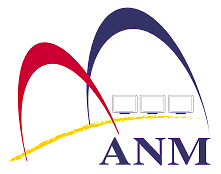 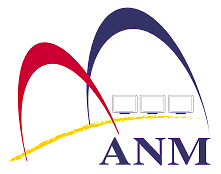 JABATAN AKAUNTAN NEGARA MALAYSIA, NEGERI PERLISBORANG KEMASKINI MAKLUMAT PEGAWAI PERAKAUNAN BAGI PTJ NEGERI PERLIS_______________________________________________________________________Adalah dimaklumkan bahawa pegawai-pegawai berikut adalah merupakan Pegawai 

Perakaunan yang terdapat di Jabatan :…………………………………………………………..PENGESAHAN KETUA JABATAN………………………………..Tandatangan Ketua JabatanNama		:Jawatan	:Cop Jabatan	:Tarikh		:* SILA BERI MAKLUMBALAS SELEWAT-LEWATNYA PADA 3 MEI 2021 (ISNIN) MELALUI EMAIL ATAU FAKS KEPADA PEGAWAI BERIKUT :Puan Norasma binti Ahmad Asri (norasma.asri@anm.gov.my)Puan Noor Izwani binti Abdul Rahim (izwani.rahim@anm.gov.my)Encik Zairil bin Husny (zairil.husny@anm.gov.my)TEL : 04-9762766	FAKS : 04-9762668BILNAMAJAWATANH/PEMAIL1.2.3.4.5.